Upgrade SM14.1/USS to SM17.0/USS.Set Company Admin Name(casmadmin).And check ‘Use existing database’ with Browse for the ‘Path to Backup File’.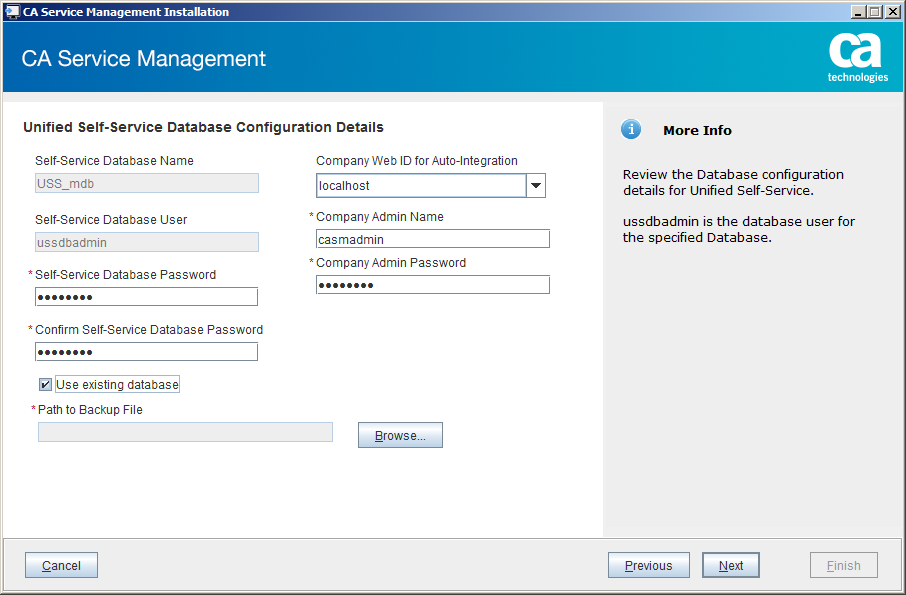 Invalid backup file specified.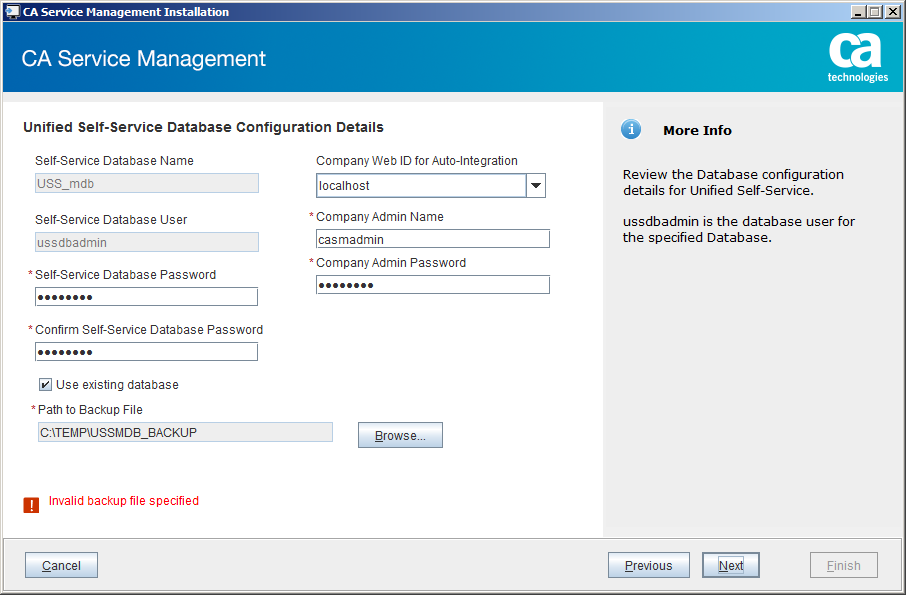 Open the Browse button.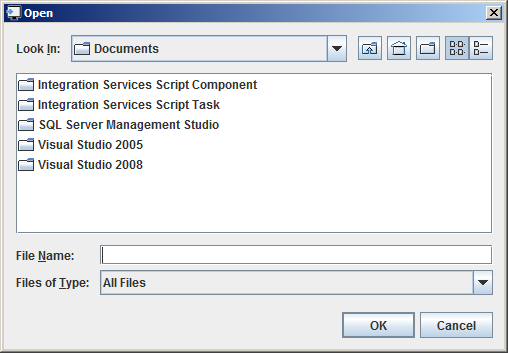 From the Browse-popup, open dropdown for ‘Files of Type:’ and find .car in there.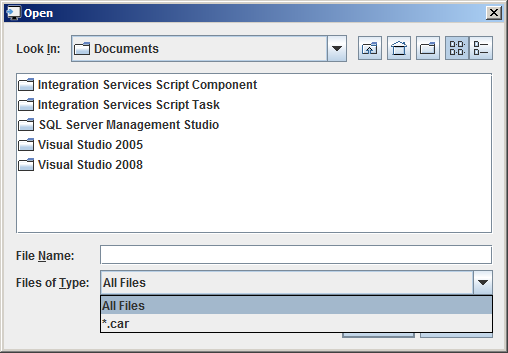 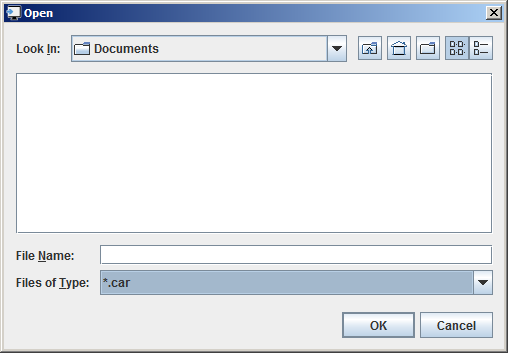 And enter/add that ‘.car’ file extension in the name of the backup file accordingly.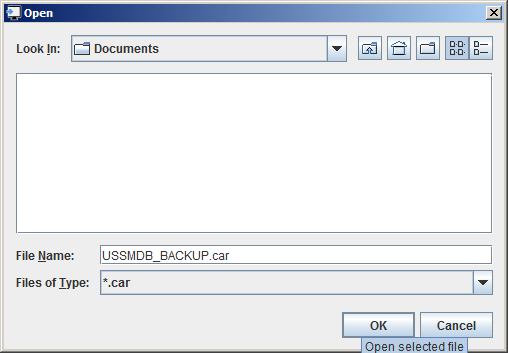 OK.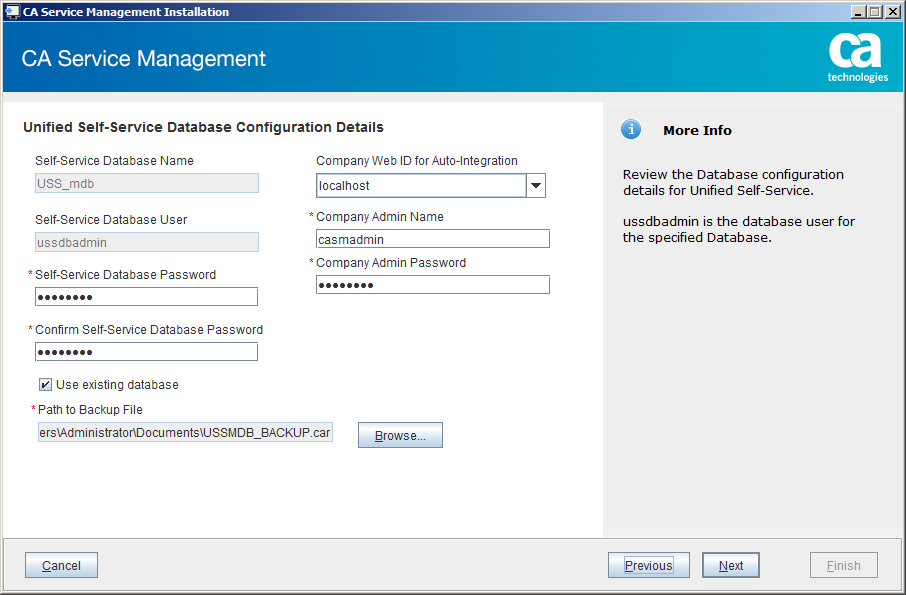 Next.